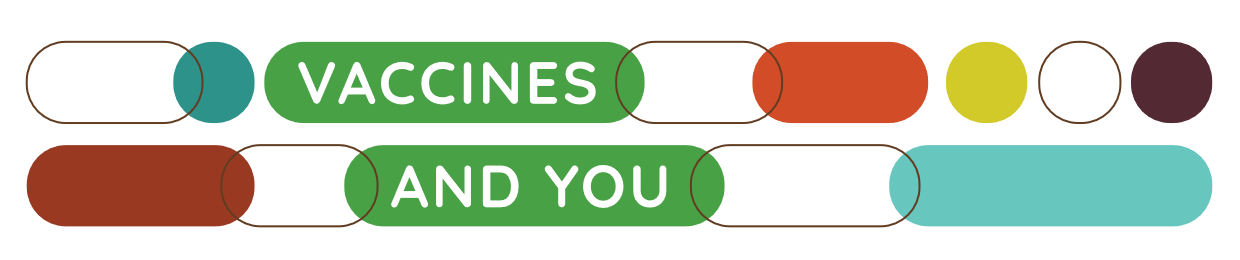 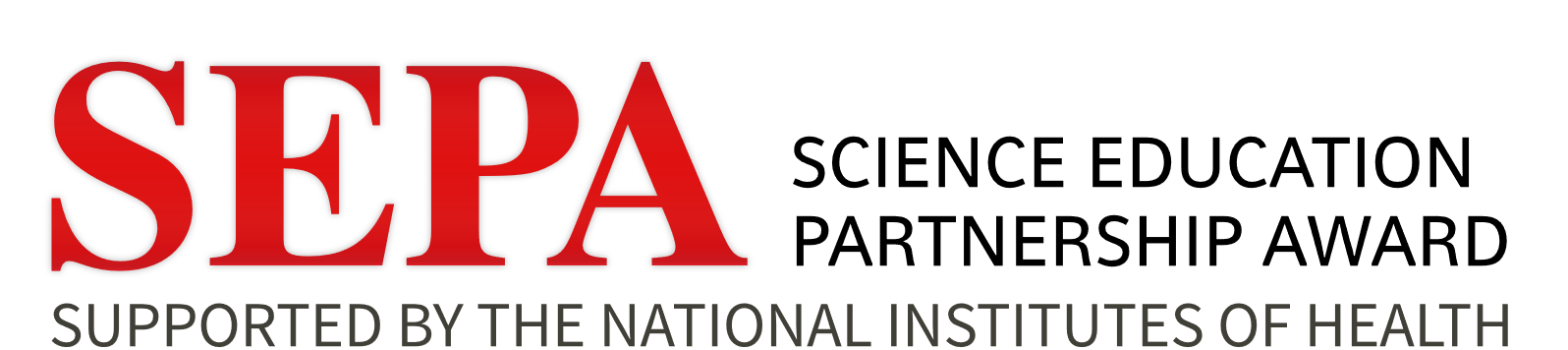 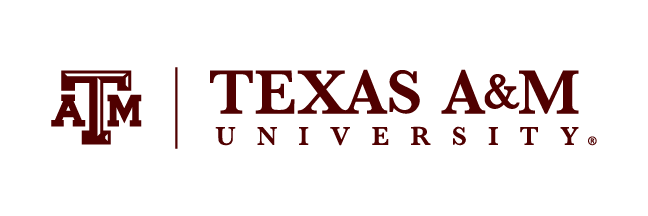 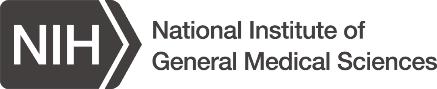 Video 5Vaccine ConcernsSummary: Students will understand the mechanism, efficacy, and safety of the COVID 19 vaccine. Target Grades:6th – 9th TEKSBiology 10 (A) describe the interactions that occur among systems that perform the functions of regulation, nutrient absorption, reproduction, and defense from injury or illness in animalsLearning Objectives: Explain the technology used in the COVID-19 vaccine.Describe common side effects of COVID-19 vaccines and the relationship to immune system function.Explain the use of metal in the COVID -19 vaccine and its effect on the body.Describe the evidence-based data scientists have collected in determining the efficacy and safety of the COVID-19 vaccine.List two reasons experts recommend most people get vaccinated against COVID-19.Outline:Concern #1: They just invented this vaccine.The science behind the new vaccine has been around for decades.COVID-19 is new but the technology delivering the vaccines is older and tested.Billions of COVID-19 vaccine doses have been given, demonstrating they’re safe.Concern #2: What if the shot makes me really sick?Side effects are almost always mild.HeadacheTiredSore armSide effects show our immune system is developing antibodies – learning to fight against COVID-19.Concern #3: The vaccine will fill me with metal.The vaccine will not fill you with metal.News reports would have been continual if there was any truth in this.Concern #4: What if the scientists are lying?Evidence has backed up the truth scientists are speaking.Evidence shows vaccinated people are less likely to get sick from COVID-19.Evidence shows vaccinated people are less likely to die from COVID-19.Evidence shows vaccinated people are less likely to spread COVID-19 to others.Prior to Viewing the VideoAsk a few individuals to share reasons individuals give for not receiving the COVID-19 vaccine.After Viewing the VideoAllow students to have a mini-debate with one side presenting concerns about the vaccine and the other side countering those concerns with evidence-based arguments from the video.